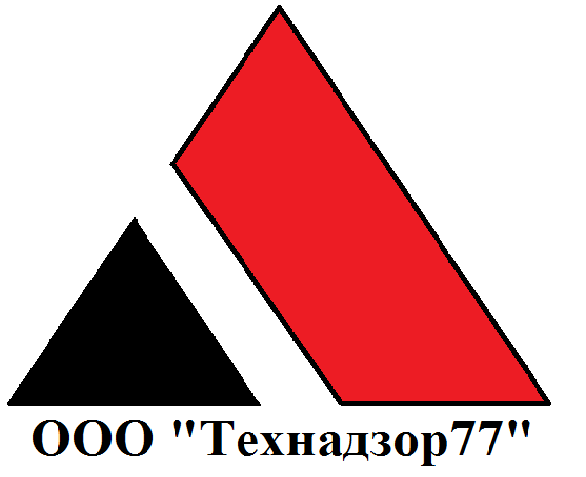 г. МоскваЗамечания/дефекты (в том числе неисполнение договорных обязательств) выявленные на строительном объекте:2. Выезды3. Мероприятия по оценке качества выполняемых работ с рекомендациями.1. Входной контроль. (проверка  проектной документации, реквизиты паспортов, сертификатов и др. документов о качестве поставляемых на площадку материалов и изделий)- проверка наличия сертификатов, паспортов на применяемы материалы и изделия. Консультация подрядчика по применяемым материалам.2.Операционный контроль. (оценка соответствия выполняемых работ проекту, отметки о допущенных отступлениях и т.д. )Осмотр конструкции входной группыОкраска деревянных конструкций стропильной системы террасы выполнена с нарушениями технологии окрасочных работМеста сопряжения стропильных конструкций выполнены некачественноНеобходимо выполнить повторное окрашивание деревянных конструкций. 3. Приемочный контроль. (Специальные журналы работ, журнал авторского надзора, акты на скрытые работы)-  Узел примыкания мягкой и жесткой кровли (поликарбонат) согласовать с техническим надзором, автором проекта и утвердить у заказчика.Подготовка акта осмотра конструкции террасы и входной группы4. Фотоотчет (приложение) со ссылкой на замечания по п.1.Фото1. 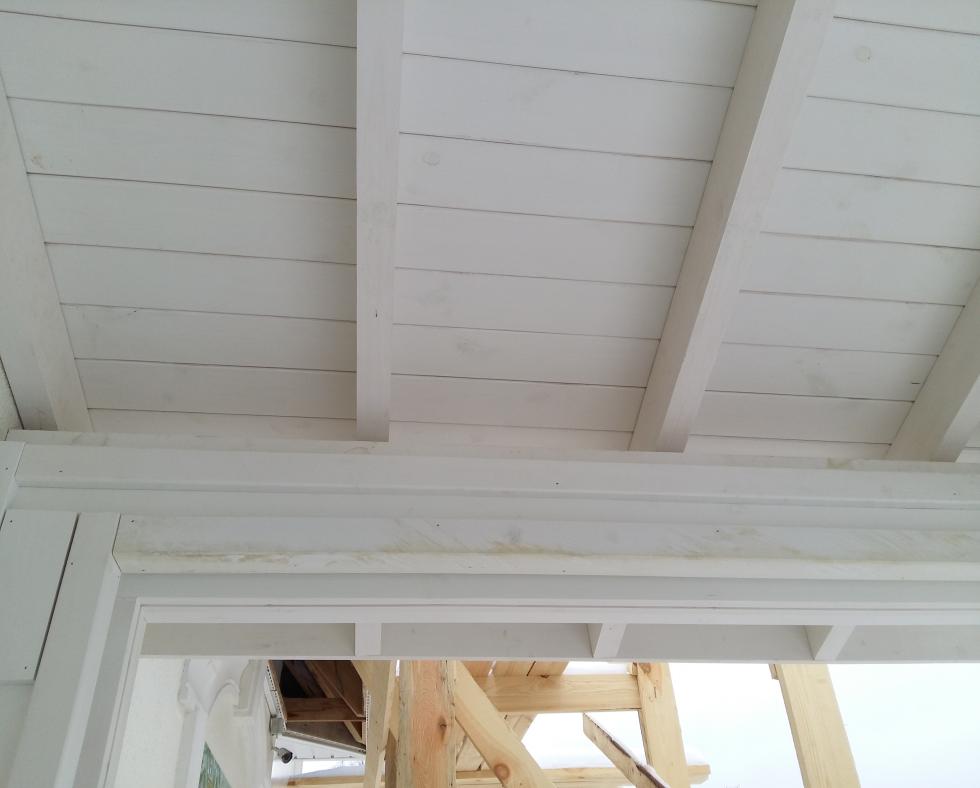 Фото2. 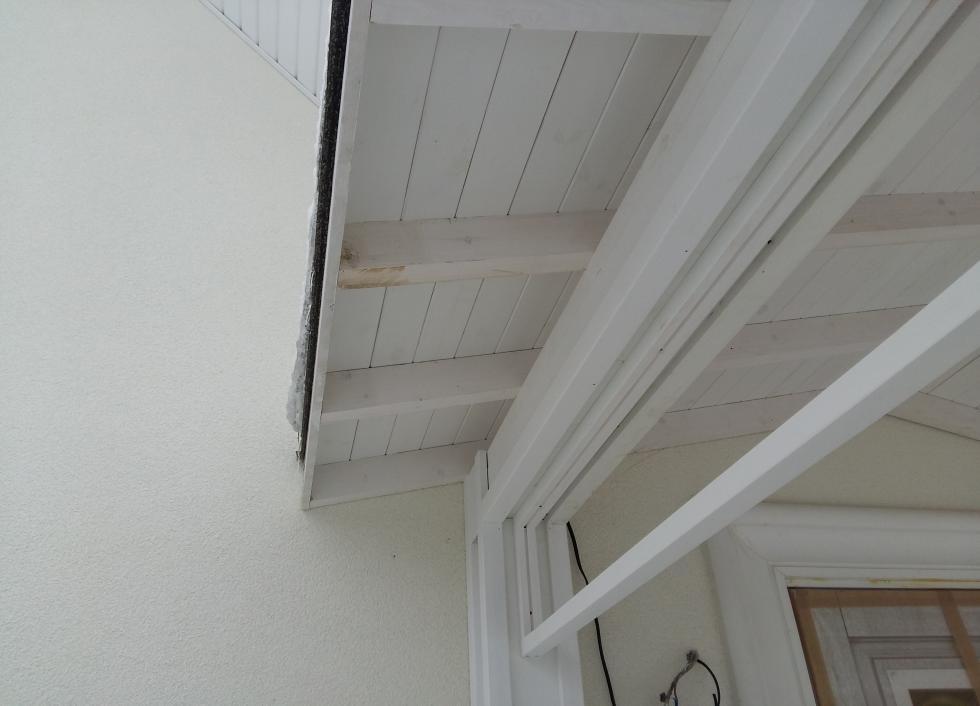 Фото 3 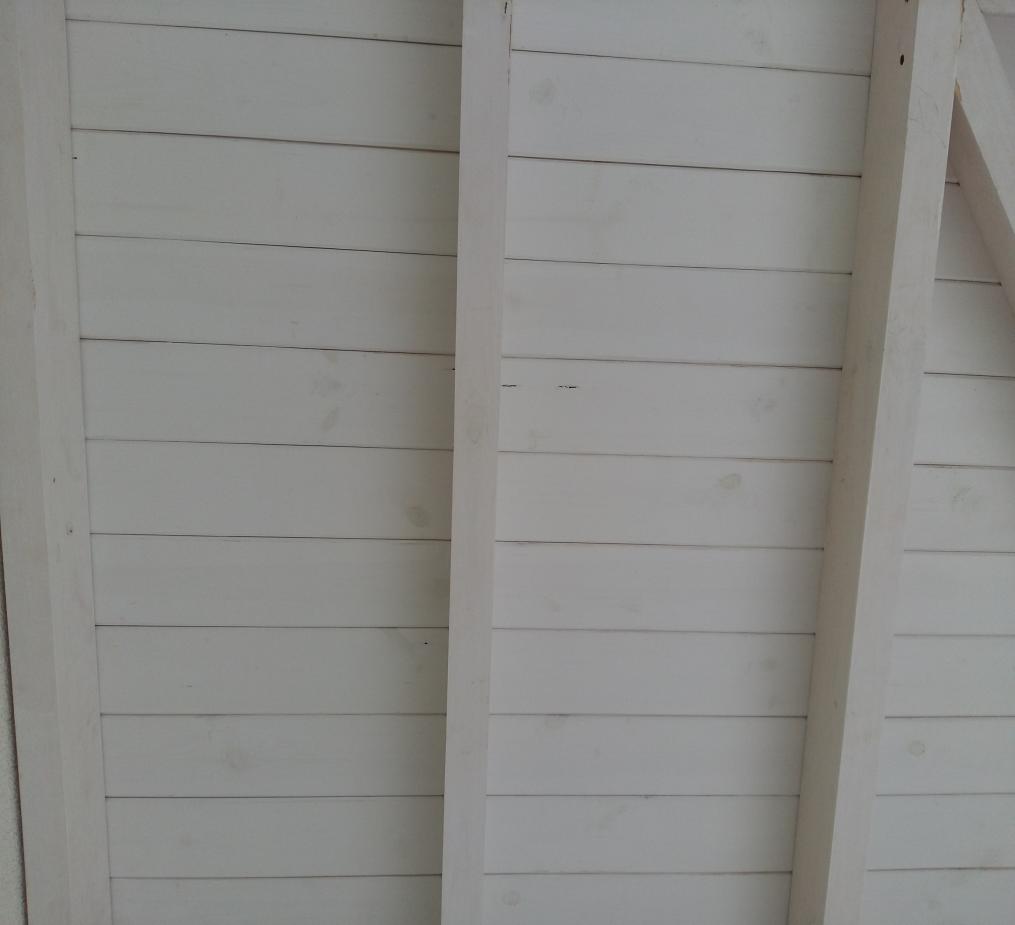 Фото 4 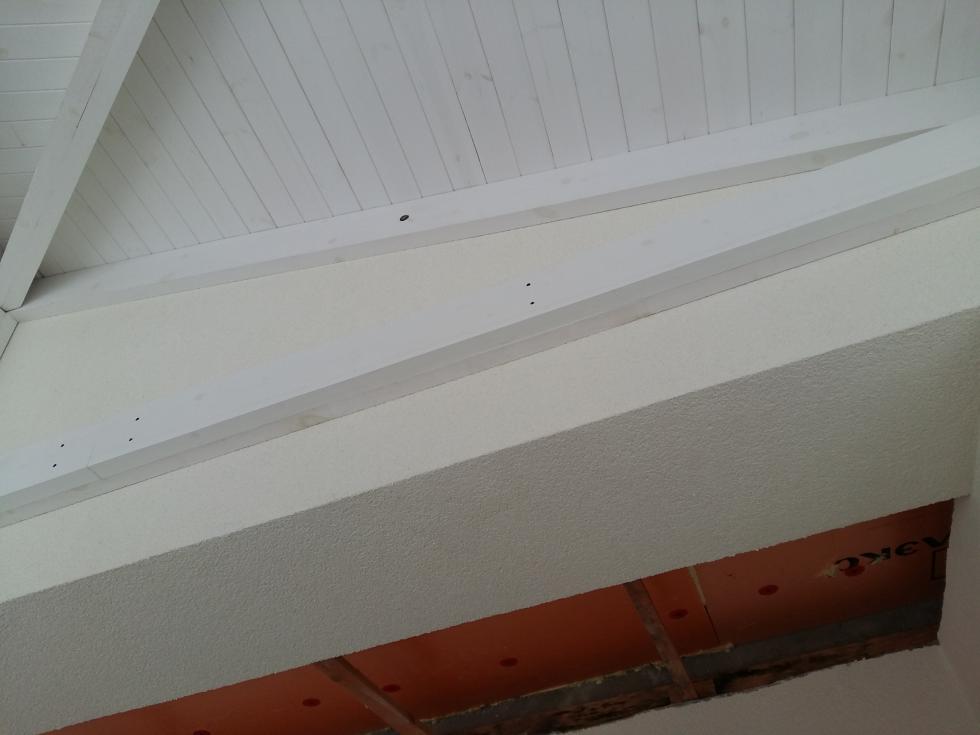 Фото 5    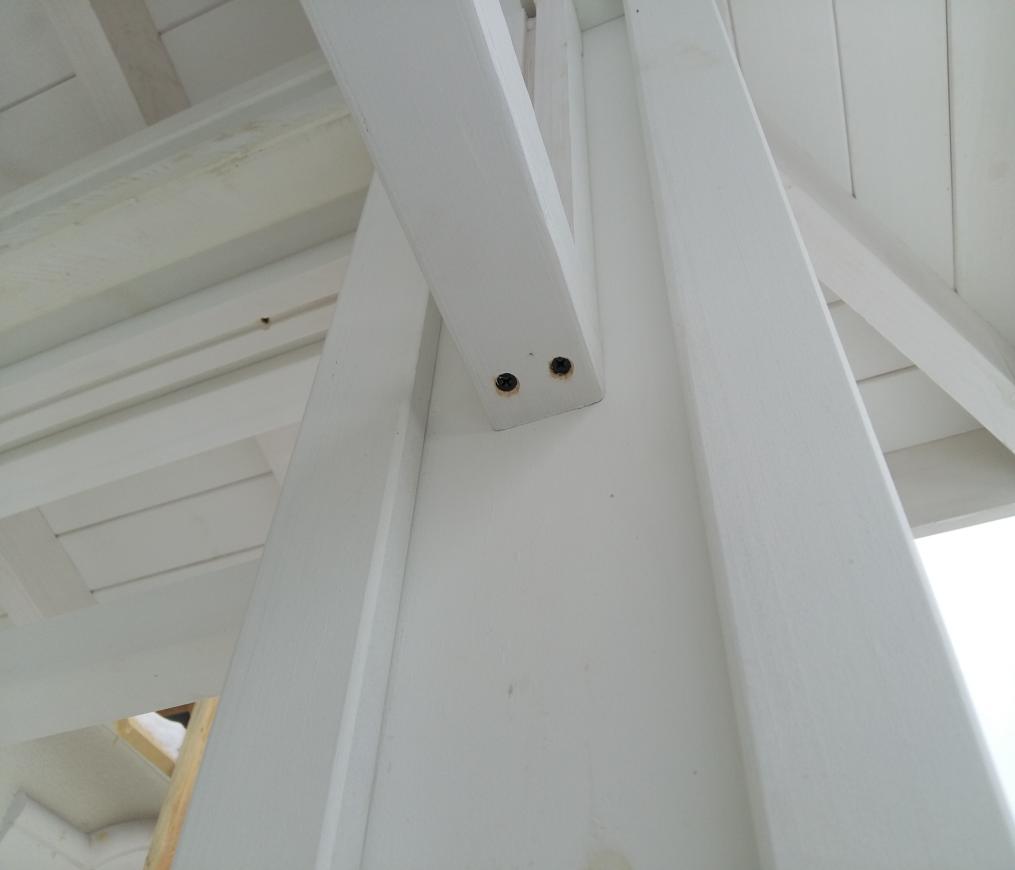 Фото 6.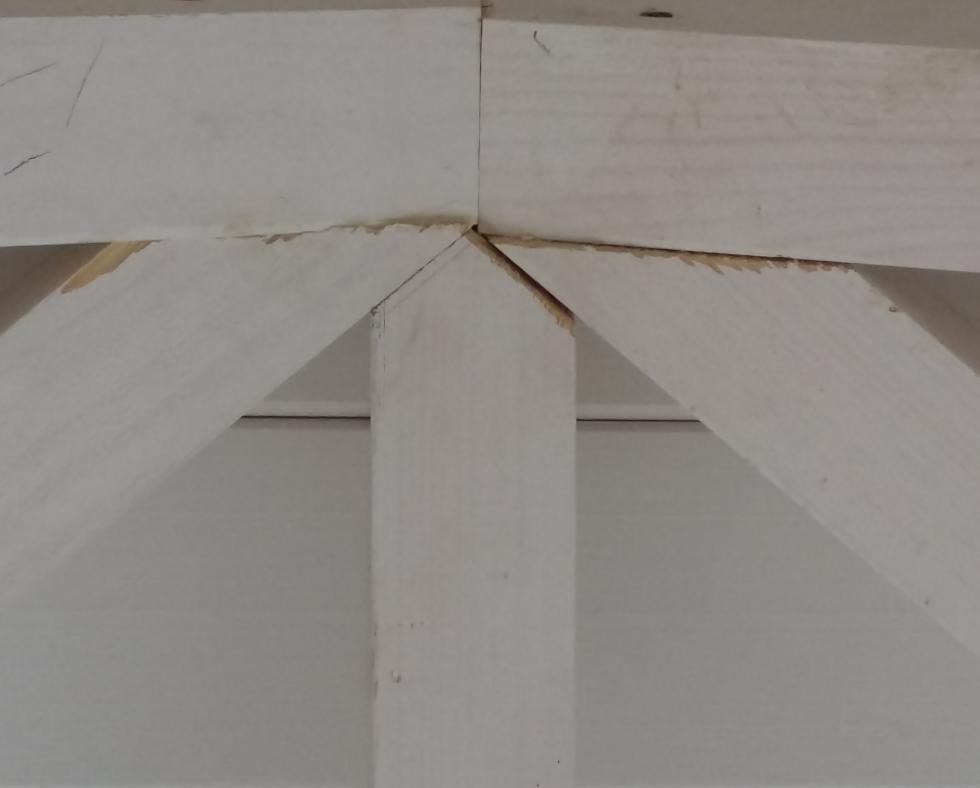 Фото 7.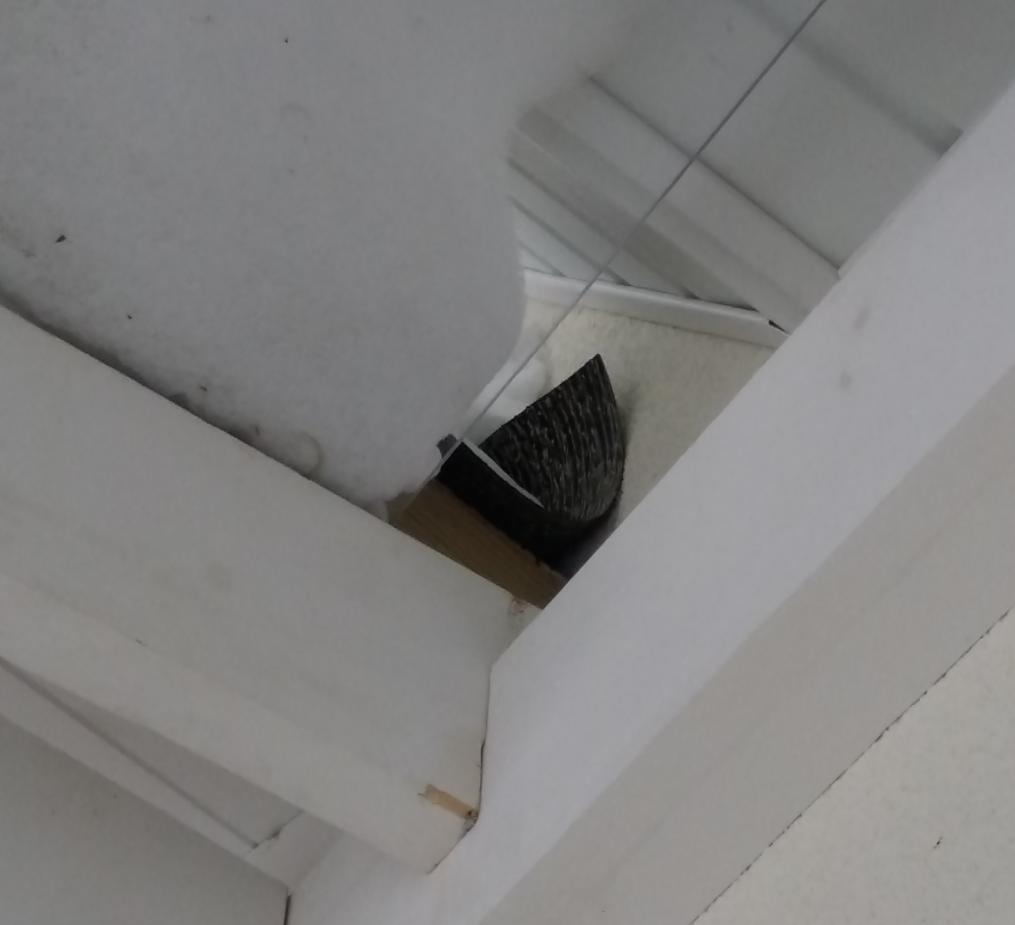 Отчет по проделанной работеЗаказчик ########## ##########Январь.ДатаЗамечание/дефектОтметка об устранении замечанийПримечания19.01.17.Каркас террасы с деревянным навесом1.  Окраска элементов деревянных конструкций выполнена неоднородно. Не окрашены  спилы на пиломатериале и торцевые части элементов каркаса. (фото1,2.)2. Перед окраской деревянных конструкций не проводилась специальная обработка сучков. В результате чего на поверхности лакокрасочного покрытия образовались пятна от выделяемой смолы из сучков. (фото3,4.)3. Отсутствуют заглушки на шурупах и анкерах. (Фото5)4. Запилы в торцовых элементах стропильных конструкций не откалиброваны. (Фото 6).5.  Отсутствует герметичное примыкание мягкой кровли террасы к кровельному покрытию из поликарбоната, стропильная система выполнена из доски различного сечения. (Фото7)ДатаИнформация по выезду19.01.2017.Ведутся подготовительные работы по ремонту кровли (установка тепляков, демонтаж старого покрытия, ОСБ фанеры и обрешетки).Частично закончен монтаж навеса входной группы  и террасы